Undergraduate Research Experience (003)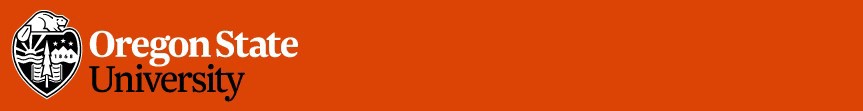 Non-Credit Course Guidelines and Template Syllabus***UNIT TO MODIFY AS NEEDED TO FIT PROGRAM***Experience Name: Coordinating College, Department, Unit: Time Commitment: Instructor/advisor/mentor name: Instructor/advisor/mentor email: Please provide a valid OSU email account. Instructor/advisor/mentor phone: Link to Instructor/advisor/mentor bio or website: Teaching Assistant name and contact info:Course DescriptionEngage in research activities appropriate to the discipline; and through the research experience, acquire skills, techniques, and knowledge relevant to the field of study. In consultation with a faculty mentor, engage in research activity, and make and execute a plan for a project.*** UNIT CAN MODIFY FOR THE SYLLABUS BUT THE DESCRIPTION ABOVE WILL APPEAR IN THE CATALOG***Student Learning OutcomesParticipate in data collection and/or perform data analysis to address a specific research questionDemonstrate increased awareness of research methodologies and/or analysis techniquesDemonstrate that skills have been gained in research methodologies and/or analysis techniquesReflect on the research, identifying lessons learned, strengths, and ways to improveDemonstrate an ability to articulate research to othersDemonstrate an ability to articulate the relevance of the experience to coursework and professional futureAssessment of Student LearningStudents are eligible to receive transcript-visible notation for a non-credit undergraduate research experience after satisfying the following requirements, which are to be verified by an OSU faculty member:At least thirty (30) hours of student engagement in activities related to the planning and execution of the research projectRegular attendance and participation in research team meetings designated by a faculty mentorRegular documentation and reflection on progress, challenges, and accomplishments. Formats of reflection include, but are not limited to, lab notebooks, short essays, visual displays, blog posts, and journal entriesA culminating public presentation of one's work to an audience that extends beyond that of the immediate research group. Venues of presentations include, but are not limited to, Celebrating Undergraduate Excellence spring symposium (https://communications.oregonstate.edu/events/cue), and Summer Undergraduate Research Symposium (https://undergraduate.oregonstate.edu/research/presentation-opportunities/summer-undergraduate-research-symposium)A written report summarizing the main research findings, associated challenges, and broader implications of the workStatement Regarding Students with DisabilitiesAccommodations for students with disabilities are determined and approved by Disability Access Services (DAS): http://ds.oregonstate.edu/. If you, as a student, believe you are eligible for accommodations but have not obtained approval please contact DAS immediately at 541-737-4098. DAS notifies students and faculty members of approved academic accommodations and coordinates implementation of those accommodations. While not required, students and faculty members are encouraged to discuss details of the implementation of individual accommodations."Expectations for Student ConductStudent conduct is governed by the university's policies, as explained in the Student Conduct Code: https://studentlife.oregonstate.edu/sites/studentlife.oregonstate.edu/files/code_of_student_conduct_final.pdf. Students are expected to comply with all regulations pertaining to academic honesty. For further information, contact the office of Student Conduct and Mediation at 541-737-3656.Reach Out for SuccessUniversity students encounter setbacks from time to time. If you encounter difficulties and need assistance, it’s important to reach out. Consider discussing the situation with an instructor or academic advisor. Learn about resources that assist with wellness and academic success at Reach Out: https://counseling.oregonstate.edu/reach-out-success. If you are in immediate crisis, please contact the Crisis Text Line by texting OREGON to 741-741 or call the National Suicide Prevention Lifeline at 1-800-273-TALK (8255)